  SLOVENSKÝ RYBÁRSKY ZVÄZ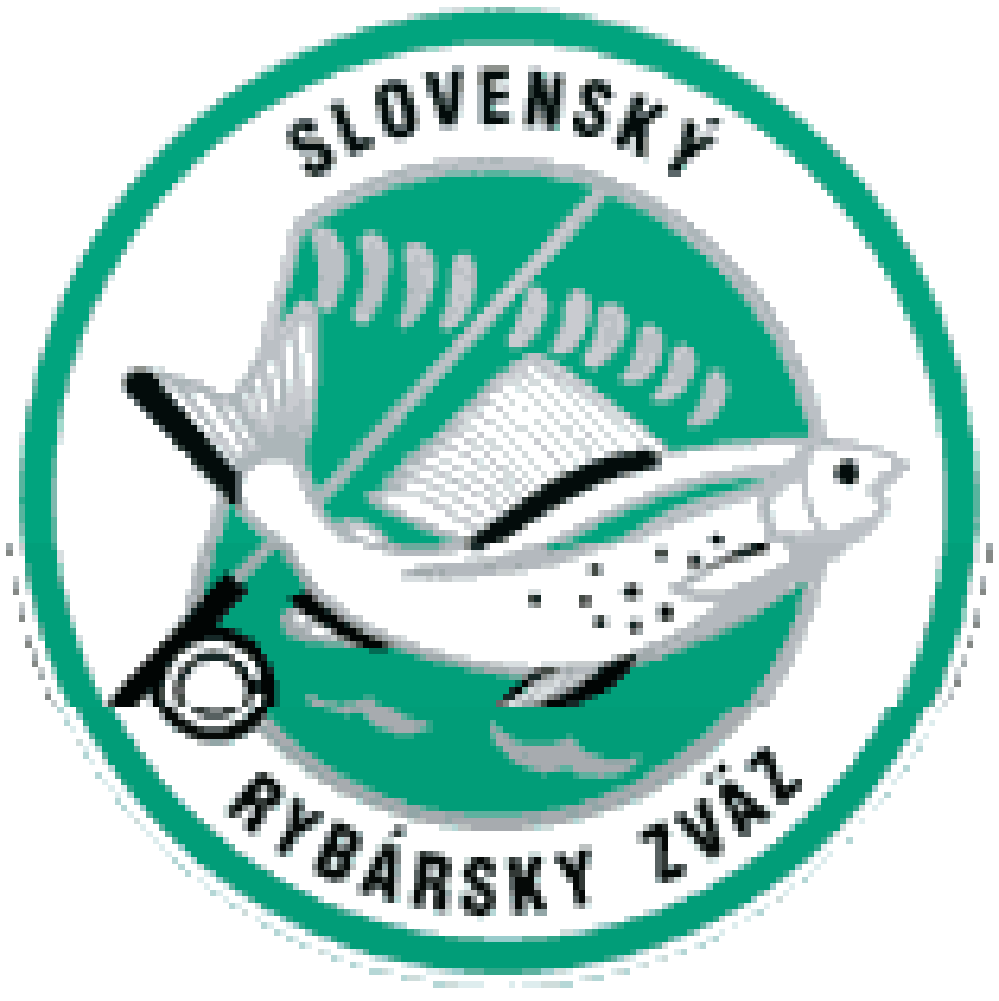          miestna organizácia Spišská Nová Ves                  Hviezdoslavova 17, 052 01 Spišská Nová Ves                                                                             Zahurawood feeder cupSrdečne vás pozývame na nultý ročník pretekov v love rýb udicou metódou feeder.Kedy?: 25. 5. 2024Kde?: Spišské Vlachy -Revír 4-3990-1-1-VN č.1 Za HurouNačo?: Na jednu udicu, spôsob lovu feeder, nástrahy akéhokoľvek druhu, čo máš to dášO kolkej?: 7:00 - 8:00 prezentácia                                                                             8:50 - 9:00 kŕmenie                                                                             9:00 - 14:00 preteky                                                                             14:00 - 14:30 váženie                                                                             15:00  vyhodnotenieZa koľko?: štartovné 13 eurČo za to budeš mať?: 1. až 5. miesto peňažná výhra                                                                                 Raňajky: parky, horčica, chlieb                                                                                 Obed: kotlíkový gulášNakoľko trať je limitovaná na počet tridsať pretekárov je potrebné sa prihlásiť vopred do 20. 5. 2024  na telefónnom čísle: 0917 310 829 alebo na email vlckodula@gmail.com Zoznam prihlásených pretekárov bude zverejnení na FB MO SRZ SNVPRI NÍZKEJ ÚČASTI SA PRETEK NEBUDE KONAŤ 